附件2中国农垦标识产品授权许可实施细则（试行）总  则第一条  为规范中国农垦标识产品授权许可管理工作，加速推进中国农垦公共品牌落地，进一步维护和扩大中国农垦品牌知名度和影响力，依据《中国农垦标识管理办法（试行）》，制定本实施细则。第二条  本实施细则所称产品是指经由农垦系统法人企业生产和销售的初级农产品和加工产品。申请标识产品授权的主体是生产和销售该产品的法人企业。第三条  中国农垦经济发展中心是中国农垦标识的著作权人，负责标识使用的申请审核、授权许可等工作。未经中国农垦经济发展中心授权许可，任何单位和个人不得擅自使用、变更及拆分中国农垦标识。第四条  中国农垦标识产品授权申请遵循“自愿申请、规范受理、协议授权、严格监管、违约必究”的原则。第五条  中国农垦标识产品授权分为“荣誉出品”和“优选产品”两个等级。申报条件第六条  申请中国农垦标识产品授权的法人企业必须满足以下条件：（一）企业资质证照齐全，满足持续经营条件，符合当地产业政策和行业管理要求，严格遵守行业及地方标准、强制性技术规范，目前企业经营秩序良好，无重大经济纠纷；（二）建立了完备的质量管理、质量检测、质量追溯体系，或食品安全管理体系已通过HACCP、GAP等认证；（三）垦区（集团）或下属农场（企业）占股比例不低于50%；（四）企业具有一定的社会知名度和影响力，为当地经济发展做出积极贡献，得到社会认可和政府支持；（五）三年内企业和法定代表人无违法违规记录，无重大安全生产事故，未受到任何行政处罚，没有不良商业记录和不良诚信记录；（六）自愿接受中国农垦经济发展中心在标识使用上的指导和监督。第七条  申请中国农垦标识产品授权的产品必须满足以下条件：（一）产品质量符合中国国家标准、行业标准要求；（二）产品具有国内注册并属申请产品授权法人企业持有的注册商标；（三）申报产品已获得“两品一标”之一认证且纳入农垦全面质量管理系统并可持续运行。第八条  在满足基本条件的基础上，符合以下条件的，在等级评定时可获得加分：（一）产品市场销售量、认知度和美誉度居国内同类产品前列，无消费者质量安全问题投诉；（二）产品获得省部级（含）以上“名特优新”产品荣誉的；（三）制定产品品牌培育管理体系，设计产品品牌形象、用语、标识，注重品牌传播的，申请产品授权法人企业对申报产品有一定品牌推广投入的。申报审批程序第九条  由垦区（集团）或农场（企业）法人单位向中国农垦经济发展中心提出申请。申请单位需填写《中国农垦标识产品授权申报材料》（见附表1），并提交下列材料：（一）品牌标识与释义（二）申报产品信息表（三）申报产品实景图片（四）企业资质1.营业执照；2.税务登记证；3.组织机构代码证；（上述或为多证合一执照复印件）4.第三方审计机构出具的近三年的财务审计报告复印件。（五）产品安全证明1.食品生产许可证复印件；2.农垦农产品全面质量管理（追溯）标识许可使用证书复印件；3.“两品一标”获证产品认证证书复印件；4.产品生产的标准化技术规程复印件；5.加工类产品生产许可证或工业产品生产许可证复印件；6.GAP、HACCP、GMP等体系认证证书复印件，其他可以证明产品具有安全性的材料。（六）企业实力证明1.自有原料生产基地证明；2.国家专利证书；3.注册商标证书；4.地理标志证书；5.上一年度企业进行品牌推广的费用支出证明；6.渠道自建门店证明；7.其他可以证明企业自身实力的材料。第十条  中国农垦经济发展中心在收到申报材料截止日期后15个工作日内完成初审，对材料不齐备或不符合要求的，申报单位需要在接到通知后10个工作日内补充完善，否则视为放弃。第十一条  对初审符合申报条件的产品，中国农垦经济发展中心将组织中国农垦标识授权专家评审组进行集中评审，按中国农垦标识产品授权评价标准（见附表2）对申报产品进行打分，产品质量安全的总分低于10分的，不予认定资格；通过资格认定的，产品质量安全得分将计入等级评定部分的总得分。等级评定划定分数线，分数线以上为“优选产品”，分数线以下为“荣誉出品”。第十二条  中国农垦经济发展中心根据中国农垦标识授权专家评审组评审意见，与通过等级认定的产品授权申请企业签订《中国农垦标识产品授权协议》，授权正式生效。第十三条  产品授权企业应在标识授权到期3个月前向中国农垦经济发展中心提出续展书面申请，经由中国农垦经济发展中心组织完成相关检查、审核，自收到书面申请起30个工作日内给予是否继续授权决定。逾期未提出续展申请或审核未通过的，不得继续使用中国农垦标识。标识授权管理与考核第十四条  中国农垦标识产品授权企业应加强日常管理，不断提高服务和管理水平，提升市场竞争力。第十五条  中国农垦标识产品授权企业享有以下权利：根据《中国农垦标识产品授权协议》在授权产品或授权产品包装上使用中国农垦标识；在许可范围内使用中国农垦标识开展对外宣传和促销活动；在农业农村部农垦局和中国农垦经济发展中心提供的扶持范围内申请各项支持。第十六条  中国农垦标识产品授权企业应履行以下义务：（一）维护中国农垦品牌的公共形象和市场声誉，保证产品质量和服务质量；（二）接受和支持农业农村部农垦局和中国农垦经济发展中心对中国农垦标识使用和相关农垦产品营销等工作的检查监督。第十七条  在标识授权许可有效期内，有下列情形之一的，经中国农垦经济发展中心核实后可终止标识授权使用，并解除授权协议：（一）中国农垦标识授权产品自行放弃标识授权使用超过三个月的；（二）中国农垦标识授权产品发生变化，不再符合授权条件的；（三）其他认定可终止标识授权的情况。第十八条  在中国农垦标识产品授权有效期内，被授权企业有下列情形之一的，经中国农垦经济发展中心核实后可撤销对其授权，解除授权协议，并且三年内被撤销授权企业不得重新申请：（一）申报过程中弄虚作假、骗取标识授权的；（二）擅自转让、买卖、出租或者出借标识授权证书的；（三）产品存在严重质量安全隐患或造成恶劣社会影响的；长期不报送相关信息、不配合监督管理的；违规使用中国农垦标识的；存在其他严重影响中国农垦品牌形象行为。第十九条  中国农垦标识授权许可有效期为三年。第二十条  取得产品授权企业应在标识授权到期至少3个月前向中国农垦经济发展中心提出续展申请。中国农垦经济发展中心在接到申请后20个工作日内组织专家对申请续展材料进行评审，并于评审结束后在10个工作日内做出是否同意续展的决定。复查合格准予续展的产品授权企业，与中国农垦经济发展中心签署《中国农垦标识产品授权协议》；决定不予续展的产品授权企业，由中国农垦经济发展中心在复查结束后10个工作日内书面通知并告知理由。附  则第二十一条  本实施细则由中国农垦经济发展中心负责解释。第二十二条  本实施细则自发布之日起实施。附表1：中国农垦标识产品授权申报材料附表2：中国农垦标识产品授权评价标准附表1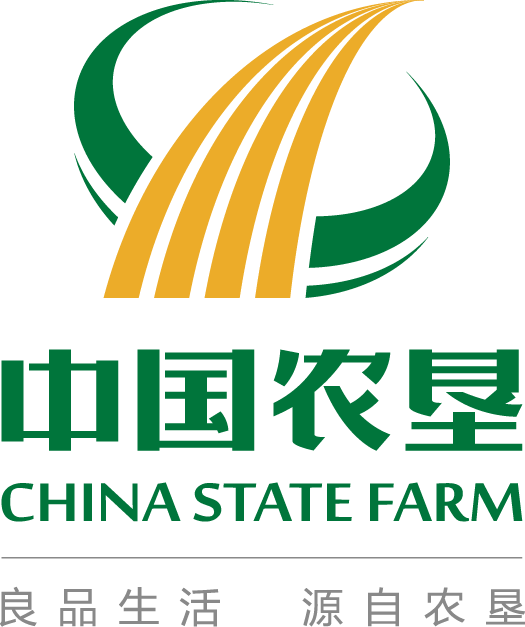 中国农垦标识产品授权申报材料申报单位盖章：                       申报时间：      年     月     日材料编制说明一、本申请书一式两份，中国农垦经济发展中心和申请人各一份。二、本申请书无签名、盖章无效。三、申请书的内容可打印或用蓝、黑钢笔或签字笔填写，语言规范准确、印章（签名）端正清晰。四、申请书可从http://www.farmchina.org.cn/下载，用A4纸打印（图片须彩色打印）。五、申报材料必须采用不可拆装的胶订方式装订，并同时将电子版文档储存在空白U盘中一并提交中国农垦经济发展中心审核。六、本申请书由中国农垦经济发展中心负责解释。保证声明我单位自愿向中国农垦经济发展中心申请使用中国农垦标识。现郑重声明如下：1.保证《中国农垦标识产品授权申报材料》中填写的内容和提供的有关材料全部真实、准确，如有虚假成分，我单位愿承担法律责任。2.保证申请前三年内无质量安全事故和不良诚信记录。3.保证严格按《中国农垦标识管理办法（试行）》的有关规定规范使用中国农垦标识。4.保证开放所有生产环节，接受中国农垦经济发展中心组织实施的现场检查。5.凡因产品质量问题给中国农垦品牌事业造成不良影响的，愿接受中国农垦经济发展中心所作的决定，并承担经济和法律责任。法定代表人（签字）：               申请单位(盖章)                              年    月    日申报材料目录品牌标识与释义申报产品信息表申报产品实景图片企业资质营业执照税务登记证组织机构代码证最近三年的经审计的财务报告产品安全证明食品生产许可证农垦农产品全面质量管理（追溯）标识许可使用证书 绿色食品有机食品ISO质量认证其他可以证明产品具有安全性的材料企业实力证明自有原料生产基地证明国家专利证书注册商标证书地理标志证书上一年度企业进行品牌推广的费用支出证明渠道自建门店证明其他可以证明企业自身实力的材料品牌标识与释义说明：1.请将拟申报产品授权的产品品牌标识粘贴至此。2.品牌标识请进行等比例缩放。3.品牌标识的释义文字排版在标识下方。申报产品信息表申报产品实景图片说明：1.请按申报产品信息表的顺序逐一粘贴产品图片。2.产品图片须全方位展示产品的内外包装。3.产品图片必须清晰；等比缩放，不得变形扭曲。4.所有产品图片须实景拍摄。5.每款产品之间用产品名称作为标题进行区隔。企业资质说明：1.请按申报材料目录的顺序逐一粘贴证件图片。2.一页放置一张图片，用证件名称作为标题进行区隔。3.图片必须清晰；等比缩放，不得变形扭曲。4.申报材料目录中所列的证件必须全部逐一提交。5.所有证件图片须盖章。产品安全证明说明：1.请按申报材料目录的顺序逐一粘贴证件图片。2.一页放置一张图片，用证件名称作为标题进行区隔。3.图片必须清晰；等比缩放，不得变形扭曲。4.企业根据自身实际情况提交申报材料目录中所列的证件，无法提供的则不需提供。5.所有证件图片须盖章。企业实力证明说明：1.请按申报材料目录的顺序逐一粘贴证件图片。2.一页放置一张图片，用证件名称作为标题进行区隔。3.图片必须清晰；等比缩放，不得变形扭曲。4.企业根据自身实际情况提交申报材料目录中所列的证件，所有证件图片须盖章。附表2中国农垦标识产品授权评价标准企业名称所属垦区成立时间品牌名称产品类别产品销售区域通信地址联络人姓名联系电话电子邮箱传真号码序号产品名称产量（吨）年销售额(万元）包装规格生产工艺简述1245678910第一部分  基本信息第一部分  基本信息第一部分  基本信息第一部分  基本信息企业名称所属垦区成立时间申请授权品牌产品类别通信地址联络人姓名联系电话第二部分  资格认定第二部分  资格认定第二部分  资格认定第二部分  资格认定大类证明材料分值说明企业注册信息营业执照—无法提供，或证照无效的，不予认定企业注册信息税务登记证—无法提供，或证照无效的，不予认定企业注册信息组织机构代码—无法提供，或证照无效的，不予认定食品行政许可食品生产许可证—营业范围中包含食品生产和经营但无法提供或证照无效的，不予认定食品行政许可食品经营许可证—营业范围中包含食品生产和经营但无法提供或证照无效的，不予认定产品安全质量农垦农产品全面质量管理（追溯）标识许可使用证书5必备，否则不予认定产品安全质量绿色食品5必备其一，否则不予认定产品安全质量有机产品5必备其一，否则不予认定产品安全质量ISO质量认证3产品安全质量其他产品安全证明1-5每提供一项有效证明，酌情给分，多提供多得分注：①所有证件请提供复印件并加盖公章；②已实行“三证合一”或“五证合一”的，提供合并后的即可；③产品质量安全的总分低于10分的，不给于认定资格；通过资格认定的，产品质量安全得分将计入等级评定部分的总得分。注：①所有证件请提供复印件并加盖公章；②已实行“三证合一”或“五证合一”的，提供合并后的即可；③产品质量安全的总分低于10分的，不给于认定资格；通过资格认定的，产品质量安全得分将计入等级评定部分的总得分。注：①所有证件请提供复印件并加盖公章；②已实行“三证合一”或“五证合一”的，提供合并后的即可；③产品质量安全的总分低于10分的，不给于认定资格；通过资格认定的，产品质量安全得分将计入等级评定部分的总得分。注：①所有证件请提供复印件并加盖公章；②已实行“三证合一”或“五证合一”的，提供合并后的即可；③产品质量安全的总分低于10分的，不给于认定资格；通过资格认定的，产品质量安全得分将计入等级评定部分的总得分。第三部分  等级评定第三部分  等级评定第三部分  等级评定第三部分  等级评定指标等级分值说明连续三年平均销售收入300万以下1提供近三年经审计的财务报高连续三年平均销售收入300-1000万2提供近三年经审计的财务报高连续三年平均销售收入1000万以上3提供近三年经审计的财务报高连续三年平均净利润亏损0提供近三年经审计的财务报高连续三年平均净利润100万以下1提供近三年经审计的财务报高连续三年平均净利润100-500万2提供近三年经审计的财务报高连续三年平均净利润500万以上3提供近三年经审计的财务报高连续三年平均资产负债率70%以上1提供近三年经审计的财务报高连续三年平均资产负债率30%-70%2提供近三年经审计的财务报高连续三年平均资产负债率30%以下3提供近三年经审计的财务报高自有生产基地无0提供相关证明文件自有生产基地1000亩以下1提供相关证明文件自有生产基地1000-5000亩2提供相关证明文件自有生产基地5000亩以上3提供相关证明文件获得专利情况无0提供相关证明文件，有多个专利的可累计得分获得专利情况外观设计1提供相关证明文件，有多个专利的可累计得分获得专利情况实用新型2提供相关证明文件，有多个专利的可累计得分获得专利情况发明专利3提供相关证明文件，有多个专利的可累计得分地理标志农业农村部3提供相关证明文件，有多个标志的可累计得分地理标志质监局3提供相关证明文件，有多个标志的可累计得分地理标志商标局3提供相关证明文件，有多个标志的可累计得分注册商标无0提供相关证明文件注册商标注册申请中1提供相关证明文件注册商标已注册3提供相关证明文件上一年度品牌推广投入100万以下0提供相关证明文件上一年度品牌推广投入100-500万1提供相关证明文件上一年度品牌推广投入500-1000万2提供相关证明文件上一年度品牌推广投入1000万以上3提供相关证明文件产品包装设计一般良好1提供产品包装物照片，由中国农垦经济发展中心组织专家评审组酌情打分产品包装设计良好2提供产品包装物照片，由中国农垦经济发展中心组织专家评审组酌情打分产品包装设计优秀3提供产品包装物照片，由中国农垦经济发展中心组织专家评审组酌情打分注：企业可针对自身实力、产品优势、品牌建设成绩等方面提供其他有效的证明材料，由中国农垦经济发展中心组织专家评审组审核后酌情进行打分，每一项的得分不超过3分。注：企业可针对自身实力、产品优势、品牌建设成绩等方面提供其他有效的证明材料，由中国农垦经济发展中心组织专家评审组审核后酌情进行打分，每一项的得分不超过3分。注：企业可针对自身实力、产品优势、品牌建设成绩等方面提供其他有效的证明材料，由中国农垦经济发展中心组织专家评审组审核后酌情进行打分，每一项的得分不超过3分。注：企业可针对自身实力、产品优势、品牌建设成绩等方面提供其他有效的证明材料，由中国农垦经济发展中心组织专家评审组审核后酌情进行打分，每一项的得分不超过3分。